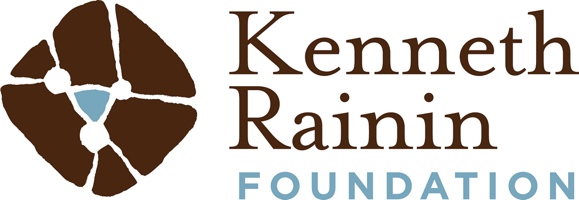 2023 New & Experimental Works (NEW) Program ApplicationWelcome to the 2023 New & Experimental Works (NEW) Program Application and the Common AppWe revised the NEW program application to match The Common App for the Arts. The Common App is a new tool created by three Bay Area arts funders to streamline the application process and save grantseeking artists and arts and culture organizations time and resources. Questions asked in The Common App will match between 90-100% of those asked by the participating funders.Click here for more information on the Common Application for the Arts - Bay Area Please review the following instructions specific to Rainin's grantee portal. You may use any browser when filling out the application, though we recommend Chrome for the best experience.You may copy and paste from The Common Application for the Arts Bay Area PDF. However, some formatting may not translate (e.g., bullets, special characters). We recommend pasting as plain text and then editing the formatting within the provided text boxes.Common App and Rainin specific fields are labeled accordingly.If you have previously submitted an application to the Rainin Foundation, some of the responses are available for review and/or edit in this application.The form will save your responses each time you click out of a field or every 30 seconds. You may also click the "Save and Come Back Later" button at any time to save your work.You may click the "Flag this Page" checkbox at the bottom of each page to signal to yourself or others that there are questions on that page that you wish to return to later to complete. You will see an orange flag icon appear on the tab for that page to remind you. Once you have resolved your open issues on that page, you may remove the flag.Required fields are noted with a red asterisk. Once all required fields on a page have been completed, a green checkmark will appear on the page's tab.Once all pages have all required fields completed and no pages have flags remaining, you may submit the application on the "Review and Submit" page. If you need to print a copy of the application form to review offline, you may click the "View/Print Application" button available at the bottom of each page. You can choose to include any responses you have already provided in the printout or exclude responses to print a blank copy of the application.Please add mail@givingdata.com to your safe senders' list.If you have any questions or need any assistance with the grantee portal, please submit a support ticket.ELIGIBILITY QUESTIONSPlease complete the short eligibility quiz below. You must answer "yes" to every question to proceed to the application.We encourage you to read through the eligibility and grant requirements and frequently asked questions, and then use our contact form to email Arts Program Staff with any remaining questions.Does the public presentation portion of your project take place between January 1, 2024 - December 31, 2026? Grant period: Project activities must take place within the 24-month grant period, January 1, 2024-December 31, 2026. Performances must have production dates after January 1, 2024. The developmental phase of projects may begin prior to the start of the grant period.Is your primary artistic discipline dance, theater, or multi-disciplinary? The Foundation primarily funds dance and theater organizations. Occasionally the Foundation funds organizations not rooted in dance or theater that produce innovative, multidisciplinary performances. However, multidisciplinary projects must demonstrate that they are authentically grounded in dance and/or theater to be eligible for support.               The Foundation is unlikely to fund predominantly music-focused projects through the NEW Program, including musicals, operas and/or other musical performances. However, many of the projects supported through the NEW Program incorporate musical elements.  Are you based in and/or do you have a demonstrated history of operating in Alameda, Contra Costa, Marin, San Francisco, San Mateo or Santa Clara counties? PART 1: ORGANIZATION OR INDIVIDUAL ARTIST INFORMATIONKey Eligibility Requirements   We accept applications from applicants that meet the following criteria.Tax statusNonprofit organizations or 501(c)(3) fiscal sponsors (requires a written agreement).GeographyOrganizations must be based in and/or have a demonstrated history of operating in Alameda, Contra Costa, Marin, San Francisco, San Mateo or Santa Clara counties. The Foundation prioritizes support for projects that take place in San Francisco and Oakland. See frequently asked questions for more.Artist residencyThe majority of artists supported by the project must be based in and/or have a demonstrated history of producing and working in in Alameda, Contra Costa, Marin, San Francisco, San Mateo or Santa Clara counties. Artists supported through the grant are not required to currently reside in one of the eligible Bay Area counties.Review our website for the complete list. All fields below are required unless stated.  1. What is the name of the Organization or Artist applying for funding:Organization/individual: Street AddressCountry Address 1 Address 2 City State ZipcodeWebsite Social Media2. Are you applying as a Fiscally Sponsored Project of:Not Applicable: Select "not applicable" if your project is not fiscally sponsored.Art Span Bay Area Video CoalitionDancers’ GroupFractured AtlasIndependent Arts & MediaIntermusic SFIntersection for the ArtsQueer Cultural Center Other2. Fiscal Sponsor NameRequired if you answer “other” above. 2. Fiscal Sponsor Tax IDRequired if you answer “other” above. 2. Fiscal Sponsorship AgreementPlease upload your fiscal sponsorship agreement. The agreement should be signed by you and your fiscal sponsor.3. If you are applying using your own 9-digit Tax ID, please provide it:Required if you answer “Not applicable” above4. Are you applying as an:Organization (complete section 4a and skip 4b) Individual Artist (skip 4a and complete 4b 4a. If applying as an ORGANIZATION, please provide:Key Eligibility and Grant Requirements    GeographyOrganizations must be based in and/or have a demonstrated history of operating in Alameda, Contra Costa, Marin, San Francisco, San Mateo or Santa Clara counties. The Foundation prioritizes support for projects that take place in San Francisco and Oakland. See frequently asked questions for more.Artist residencyThe majority of artists supported by the project must be based in and/or have a demonstrated history of producing and working in in Alameda, Contra Costa, Marin, San Francisco, San Mateo or Santa Clara counties. Artists supported through the grant are not required to currently reside in one of the eligible Bay Area counties.Review our website for the complete list. All fields below are required.4a-1: Mission statement:Word count limit: 250 / Character Count inc. spaces: 1,7504a-2: Brief organization history:Word count limit: 400 / Character Count inc. spaces: 3,0004a-3: A list or summary of current artistic programs, activities, key recent accomplishments:Word count limit: 400 / Character Count inc. spaces: 3,0004a-4: A description of the communities your organization engages and/or serves.Word count limit: 400 / Character Count inc. spaces: 3,0004a-5: A description of recent or upcoming changes or challenges (organizational leadership, operations, financial, major shift in programming), if any.Word count limit: 400 / Character Count inc. spaces: 3,0004a-6: Which artistic discipline(s) best fits your organization:Select Multidisciplinary ONLY if your organization is not rooted in Dance or Theater. This category applies to an organization's mission and activities, not the content and collaborations for any one production. DanceTheaterMulti-disciplinary 4b. If applying as an INDIVIDUAL ARTIST, please provide:Key Eligibility and Grant Requirements    GeographyOrganizations must be based in and/or have a demonstrated history of operating in Alameda, Contra Costa, Marin, San Francisco, San Mateo or Santa Clara counties. The Foundation prioritizes support for projects that take place in San Francisco and Oakland. See frequently asked questions for more.Artist residencyThe majority of artists supported by the project must be based in and/or have a demonstrated history of producing and working in in Alameda, Contra Costa, Marin, San Francisco, San Mateo or Santa Clara counties. Artists supported through the grant are not required to currently reside in one of the eligible Bay Area counties.All fields below are required.4b-1: Artist statement:Word count limit: 400 / Character Count inc. spaces: 3,0004b-2: A description of the audiences you have presented to, or communities you have engaged in the last two years:Word count limit: 250 / Character Count inc. spaces: 1,7504b-3: Include a link to your artist bio, CV, or website or you may upload/attach your Artist bio or CV as a PDF to your application.Rainin Specific: Which artistic discipline(s) best fits your work:Select Multidisciplinary ONLY if your work is not rooted in Dance or Theater. This category applies to your artistic vision and activities, not the content and collaborations for any one production.DanceTheaterMulti-disciplinary 5a. Project SupportKey Eligibility and Grant Requirements    GeographyOrganizations must be based in and/or have a demonstrated history of operating in Alameda, Contra Costa, Marin, San Francisco, San Mateo or Santa Clara counties. The Foundation prioritizes support for projects that take place in San Francisco and Oakland. See frequently asked questions for more.Artist residencyThe majority of artists supported by the project must be based in and/or have a demonstrated history of producing and working in in Alameda, Contra Costa, Marin, San Francisco, San Mateo or Santa Clara counties. Artists supported through the grant are not required to currently reside in one of the eligible Bay Area counties.Public presentationProjects must have a public presentation of some kind but are not required to have a fully produced performance component. For example, grant funds may be used to support research and development, work-in-progress showings, readings, films of project activities, etc. Public presentations may be in-person (in accordance with public health guidelines) and/or virtual.Grant periodProject activities must take place within the 24-month grant period, January 1, 2024-December 31, 2026. Performances must have production dates after January 1, 2024. The developmental phase of projects may begin prior to the start of the grant period.Review our website for the complete list. All fields below are required.5a-1: Project Title:Rainin Specific: Based on the criteria below, please share why this project is a good fit for the New & Experimental Works (NEW) Program.Proposals will be evaluated based on the following criteria:​Experimentation: Does the project push artistic boundaries and challenge norms, and do the work samples reflect an experimental approach (e.g., breaking performance norms, fostering equity, working outside the Western canon, etc.)?Relevance and Timeliness: Is the project focus or content timely and relevant to the artist(s) and the communities served?Community Connection: Does the artist/organization have a clear connection with the community the project intends to serve?Word count limit: 400 / Character Count inc. spaces: 3,0005a-2: Timing: When will the project be developed/presented? Please indicate if there are public performance dates already known.Word count limit: 250 / Character Count inc. spaces: 1,7505a-3: In which of the following counties will the project take place?Select all that apply:Alameda Contra Costa MarinSan Francisco San Mateo Santa ClaraRainin Specific: If you selected "Alameda" above, is your project proposed to take place in Oakland?YesNo5a-4: If there will be public presentations, and you have venue information secured, where will the work be presented?:Word count limit: 250 / Character Count inc. spaces: 1,7505a-5: Is there an online/virtual component to the project:YesNoTo Be Determined5a-6 Project summary and concept, inclusive of your artistic vision, goals, and decision to undertake this project at this time:Word count limit: 400 / Character Count inc. spaces: 3,0005a-7: Who are the main artistic collaborators or project partners (artists, organizations, technicians, administrators)? How will they contribute to the project? Provide brief biographical Information, as appropriate.Word count limit: 250 / Character Count inc. spaces: 1,7505a-8: Is there an intended audience for this project? If yes, how will you engage them?Word count limit: 250 / Character Count inc. spaces: 1,7505a-9: Work samples5a-9: Would you like to provide online links or upload work sample PDFs or images?Online Links Upload work sample PDFs or imagesCombination of both5a-9: You may provide up to 3 work samples, including links to videos up to 5 minutes.Please paste the full links below. For example:Video 1: youtube.com/samplevideo1Video 2: vimeo.com/samplesample2If you're uploading a combination of videos, images, and/or PDF, please make sure to share no more than 3 items total.5a-9: You may provide up to 3 work samples, including JPGs (images) and PDFs (documents).If you're uploading a combination of videos, images, and/or PDF, please make sure to share no more than 3 items total.5a-10: Describe how your work samples relate to the proposed project. If submitting videos, please indicate necessary user/password info and cueing instructions.Word count limit: 250 / Character Count inc. spaces: 1,750PART 3: BUDGET & FINANCIAL INFORMATIONKey Eligibility RequirementsAnnual budgetOrganizations must have at least a $10,000 annual budget for their last closed fiscal year.For applicants that don’t meet minimum budget requirementIf your last closed fiscal year budget does not meet this requirement, but you have had an annual budget of at least $10,000 within the last three years, please respond to the Rainin specific question below. Grant and request amountsGrants range from $5,000–$30,000. The grant amount requested may not exceed more than 50% of the organization’s last closed fiscal year budget.For applicants wanting to request more than 50% of last closed fiscal year budget: If your annual budget was impacted by the COVID-19 pandemic and/or fluctuates due to your presentation schedule and you would like to apply for more than 50% of your last closed annual budget, you can submit a budget from the last three years that is more representative of a production year and base your request off that budget.Grant fund allocationAt least one-half of the grant funds must go to the artistic project team and their direct expenses for creating the work. The remaining one-half of the grant funds are unrestricted to the applicant organization. This is a baseline minimum, and projects may allocate more than one-half of the grant to artist fees. Projects that compensate artists at a significant level will be prioritized. See frequently asked questions for more.All fields below are required.Rainin Specific: Budget Exemption  If you would like to request more than 50% of your last closed fiscal year budget, because your budget fluctuates or because it doesn't meet the $10,000 minimum budget requirement, you may base your request amount on a budget from within your last three years. Does this apply to you?YESNORainin Specific - Total Annual Budget: Last Closed Fiscal YearWhat is the amount of the annual operating budget for the last closed fiscal year. For fiscally-sponsored artists or projects, please provide the annual budget of the project, not the fiscal sponsor. Rainin Specific: Requested AmountGrant and request amounts: Grants range from $5,000–$30,000. The grant amount requested may not exceed more than 50% of the organization’s last closed fiscal year budget.For applicants wanting to request more than 50% of last closed fiscal year budget: If your annual budget was impacted by the COVID-19 pandemic and/or fluctuates due to your presentation schedule and you would like to apply for more than 50% of your last closed annual budget, you can submit a budget from the last three years that is more representative of a production year and base your request off that budget.6. Current Fiscal Year Start 6. Current Fiscal Year End 6. What is your total project budget: 6. Project Budget Upload Rainin Specific: At least one-half of the grant funds must go to the artistic project team and their direct expenses for creating the work. The remaining one-half of the grant funds are unrestricted to the applicant organization. This is a baseline minimum, and projects may allocate more than one-half of the grant to artist fees. Projects that compensate artists at a significant level will be prioritized. See frequently asked questions for more.Please EITHER:Upload your own project budget (as PDF)​If you upload your own project budget, please clearly separate out payments to artists as a budget line(s).Complete the sample Project Budget templateThis template is not obligatory, however, if it is useful to you, please use it. It is provided as an example of​the level of detail that is generally requested by funders who accept the Common Application.Lines may be added, renamed, or omitted, as needed, and the order need not conform to this sample. If you add or omit lines, please double check final sums as formatting may have changed.8. OPTIONAL: If you would like to submit additional materials to support your application, please upload those materials with your application. Providing any additional documents is entirely optional. PART 4: DEMOGRAPHIC SURVEYWhy are we asking for demographic information?We are requesting applicants provide us with demographic information about collaborating artists, organizational staff, and Board because we believe that it is a critical step in advancing equity in our work as funders.It is important that you know that:The data collected in this survey will be used by funders to help understand who they are reaching. It will not be used to determine eligibility, and no applicant will be excluded from consideration based on its responses.The aggregated data will be studied by foundation staff to:understand who is in the broader arts community understand who our grants serveuncover bias and access barriers in our programs and processes respond to gaps in outreach and supportThis data will also help to build foundations’ capacity and improve their technical assistance support. The demographic questions in this application were developed by the Kenneth Rainin Foundation. Demographic information will only be shared between funders in anonymized, aggregate form.Ultimately, this information will help us as we seek to ensure that philanthropic resources are allocated more equitably in the future than they have been in the past.If you don’t have accurate information to answer these questions, please indicate by marking the “don’t collect” boxes.Definitions:People of Color (POC)/global majoritiesThis includes African descent/African diaspora, First Nations, American Indian, Indigenous, Native Hawaiian and Pacific Islander, Asian, Southwest Asian, Latinx, North African, Arab, Middle Eastern, Muslim, and multi-ethnic people of color.Transgender, Non-binary, Gender Nonconforming, Two SpiritThis includes people whose gender identity and expression is different from the sex they were assigned at birth, people who do not identify exclusively as a man or a woman, people whose gender expression does not fit neatly into a category, and/or people who Identify as having both a masculine and feminine spirit.Lesbian, Gay, Bisexual, QueerThis includes people who are emotionally, sexually and/or romantically attracted to members of the same gender, more than one gender, and/or people who Identify as among a spectrum of Identities and orientations that are expansively defined.Women A person who, regardless of their sex assigned at birth, identifies as a woman.People with disabilitiesAccording to Sins Invalid, includes: “people with physical impairments, people who belong to a sensory minority, people with emotional disabilities, people with cognitive challenges, and those with chronic/severe illness. We understand the experience of disability to occur within any and all walks of life, with deeply felt connections to all communities impacted by the medicalization of their bodies, including trans, gender variant and intersex people, and others whose bodies do not conform to our culture(s)' notions of ‘normal’ or ‘functional.’”Board of DirectorsAny governing or advisory body that provides ongoing guidance for your work can be included in the "Board of Directors" category.Leadership TeamAny organizational members with substantial decision-making power in your organization can be included in the ‘Leadership Team’ category.Consent StatementSelecting “Agree” indicates that you have read the information above and agree to participate in this survey. If you do not wish to participate in this survey, please decline participation by selecting “Disagree.”Agree – Displays page with required survey fields.Disagree – Hides page with survey fields.Survey FieldsWhat percentage of your...Board of Directors identify as People of Color/global majority? > 25%	25-50%	51-75%	75% <	Don't CollectLeadership Team identify as People of Color/global majority? > 25%	25-50%	51-75%	75% <	Don't CollectStaff identify as People of Color/global majority? > 25%	25-50%	51-75%	75% <	Don't CollectArtistic Team identify as People of Color/global majority? > 25%	25-50%	51-75%	75% <	Don't Collect​What percentage of your...Board of Directors identify as Transgender, Nonbinary, Gender-nonconforming, Two Spirit? > 25%	25-50%	51-75%	75% <	Don't CollectLeadership Team identify as Transgender, Nonbinary, Gender-nonconforming, Two Spirit? > 25%	25-50%	51-75%	75% <	Don't CollectStaff identify as Transgender, Nonbinary, Gender-nonconforming, Two Spirit? > 25%	25-50%	51-75%	75% <	Don't CollectArtistic Team identify as Transgender, Nonbinary, Gender-nonconforming, Two Spirit? > 25%	25-50%	51-75%	75% <	Don't Collect​What percentage of your...Board of Directors identify as Lesbian, Gay, Bisexual, Queer? > 25%	25-50%	51-75%	75% <	Don't CollectLeadership Team identify as Lesbian, Gay, Bisexual, Queer? > 25%	25-50%	51-75%	75% <	Don't CollectStaff identify as Lesbian, Gay, Bisexual, Queer? > 25%	25-50%	51-75%	75% <	Don't CollectArtistic Team identify as Lesbian, Gay, Bisexual, Queer? > 25%	25-50%	51-75%	75% <	Don't Collect​What percentage of your...Board of Directors identify as Women?> 25%	25-50%	51-75%	75% <	Don't CollectLeadership Team identify as Women? > 25%	25-50%	51-75%	75% <	Don't CollectStaff identify as Women? > 25%	25-50%	51-75%	75% <	Don't CollectArtistic Team identify as Women? > 25%	25-50%	51-75%	75% <	Don't Collect​What percentage of your...Board of Directors identify as People with Disabilities? > 25%	25-50%	51-75%	75% <	Don't CollectLeadership Team identify as People with Disabilities? > 25%	25-50%	51-75%	75% <	Don't CollectStaff identify as People with Disabilities? > 25%	25-50%	51-75%	75% <	Don't CollectArtistic Team identify as People with Disabilities? > 25%	25-50%	51-75%	75% <	Don't CollectPROPOSAL CONTACT INFORMATIONAll fields below are required unless stated. Request Primary ContactThis is the primary contact for this application and grant, if awarded.Organizational Contact(s)This field corresponds with the Question 1 - Organizational Contact, Phone, Email. Required if applying as an organization.Individual Artist Contact(s)This field corresponds with the Question 1 - Organizational Contact, Phone, Email. Required if applying as an individual artist. Fiscal Sponsor ContactThis field corresponds with the Question 2 – Fiscal Sponsor Contact, Phone, Email. Required if applying as a fiscal sponsor. $$$